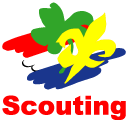 Inschrijfformulier Scouting Rhedense Pioniers                    Voornaam- voorletters 	______________________________________________Achternaam			______________________________________________Adres				______________________________________________Postcode- woonplaats 	______________________________________________Telefoonummer thuis	______________________________________________Mobiel nummer		______________________________________________E-mailadres lid		______________________________________________E-mailadres ouders		______________________________________________Geslacht M/V		______________________________________________Geboortedatum- en land	______________________________________________Datum				_________________________________________________Naam				_________________________________________________Plaats				_________________________________________________Handtekening			_________________________________________________Speltak			_________________________________________________Ingangsdatum contributie	_________________________________________________Lidmaatschapsnummer	_________________________________________________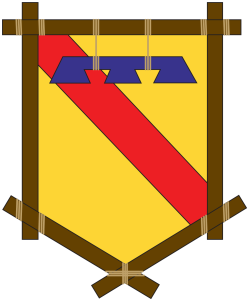                   www.rhedensepioniers.nlDe contributie bedraagt € 27,- per kwartaal.  Wij vragen u de onderstaande machtiging voor een doorlopende SEPA-incasso in te vullen zodat wij de contributie van uw rekening af kunnen schrijven. De contributie wordt per kwartaal geïnd, bij vooruitbetaling.Secretariaat:  IJsselsingel 142  6991ZW Rheden  026-4437412  info@rhedensepioniers.nlNaam incassant:  			St. de Rhedense PioniersAdres incassant:			Heuvenseweg 1CPostcode/woonplaats incassant: 	6991JELand incassant: 			NederlandIncassant-id:				NL96ZZZ410463720000Kenmerk machtiging: 		contributie Rhedense PioniersDoor ondertekening van dit formulier geeft u toestemming aan:De Rhedense Pioniers om doorlopend incasso-opdrachten te sturen naar uwbank om een bedrag van uw rekening af te schrijven enuw bank om doorlopend een bedrag van uw rekening af te schrijvenovereenkomstig de opdracht van De Rhedense Pioniers.Als u het niet eens bent met deze afschrijving kunt u deze laten terugboeken. Neemhiervoor binnen acht weken na afschrijving contact op met uw bank. Vraag uw bank naar de voorwaarden.Naam en voorletters:	_______________________________________Adres:				_______________________________________Postcode/woonplaats:	_______________________________________Land:				_______________________________________IBAN (rekeningnummer): _______________________________________Tenaamstelling	           _______________________________________Plaats en datum 		_______________________________________Handtekening		_______________________________________                  www.rhedensepioniers.nl